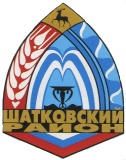 Сельский Совет Силинского сельсоветаШатковского муниципального районаНижегородской областиРЕШЕНИЕ (проект)№«О внесении изменений в Положение о муниципальном  земельном контроле на территории Силинского сельсовета Шатковского муниципального района   Нижегородской области, утвержденное решением сельского Совета Силинского сельсовета Шатковского муниципального района Нижегородской области от 30.09.2021 № 33В соответствии со ст. 72 Земельного кодекса Российской Федерации, Федеральным законом от 31.07.2020 № 248-ФЗ «О государственном контроле (надзоре) и муниципальном контроле в Российской Федерации», Федеральным законом от 06.10.2003 № 131-ФЗ «Об общих принципах организации местного самоуправления в Российской Федерации», Федеральным законом от 11.06.2021 № 170-ФЗ «О внесении изменений в отдельные законодательные акты Российской Федерации в связи с принятием Федерального закона «О государственном контроле (надзоре) и муниципальном контроле в Российской Федерации, и Уставом Силинского сельского поселения сельский Совет Силинского сельсовета Шатковского муниципального района Нижегородской области решил:Внести в Положение о муниципальном земельном контроле на территории Силинского сельсовета Шатковского муниципального района   Нижегородской области от 30.09.2021 № 33 (в редакции решений от ___ №__) следующие изменения:1.1. Добавить раздел 5 в следующей редакции: «5. Ключевые показатели муниципального земельного контроля и их целевые значения1. Оценка результативности и эффективности деятельности контрольного органа осуществляется на основе системы показателей результативности и эффективности муниципального земельного контроля.В систему показателей результативности и эффективности деятельности, указанную в пункте 1 настоящего Положения, входят:- ключевые показатели муниципального земельного контроля;- индикативные показатели муниципального земельного контроля.Ключевые показатели муниципального земельного контроля и их целевые значения, индикативные показатели муниципального земельного контроля представлены в приложении 2.2. Контрольный орган ежегодно осуществляет подготовку доклада о муниципальном земельном контроле с учетом требований, установленных Федеральным законом от 31 июля 2020 года № 248-ФЗ «О государственном контроле (надзоре) и муниципальном контроле в Российской Федерации».Организация подготовки доклада возлагается на орган контроля.»Раздел 5 «Заключительные положения» считать разделом 6.Настоящее решение разместить в информационно - телекоммуникационной сети "Интернет" и обнародовать путём вывешивания на информационных щитах поселения.Настоящее решение вступает в силу с момента обнародования. Контроль за исполнением настоящего решения оставляю за собой.Глава   местного самоуправленияСилинского  сельсовета                                                      Самылина С.В.Приложение 2 к решению администрации Силинского сельсоветаШатковского муниципального районаОт _______ № ___Ключевые показатели муниципального земельного контроля на территории Силинского сельсовета Шатковского муниципального района Нижегородской областиКлючевые показатели и их целевые значения:Доля устраненных нарушений из числа выявленных нарушений обязательных требований - 70%.Доля выполнения плана проведения плановых контрольных мероприятий на очередной календарный год - 100%.Доля обоснованных жалоб на действия (бездействие) контрольного органа и (или) его должностного лица при проведении контрольных мероприятий - 0%.Доля контрольных мероприятий, по результатам которых были выявлены нарушения, но не приняты соответствующие меры административного воздействия - 5%.Доля вынесенных судебных решений о назначении административного наказания по материалам контрольного органа - 95%.Доля отмененных в судебном порядке постановлений контрольного органа по делам об административных правонарушениях от общего количества таких постановлений, вынесенных контрольным органом, за исключением постановлений, отмененных на основании статей 2.7 и 2.9 Кодекса Российской Федерации об административных правонарушениях - 0%.Индикативные показатели муниципального земельного контроля на территории (Название) сельсовета Шатковского муниципального района Нижегородской областиколичество проведенных плановых контрольных мероприятий;количество проведенных внеплановых контрольных мероприятий;количество поступивших возражений в отношении акта контрольного мероприятия;количество выданных предписаний об устранении нарушений обязательных требований;количество устраненных нарушений обязательных требований.